«Oh, Halloween»         22 и 23 октября  2020 года состоялись внеклассные мероприятия«Oh, Halloween»в 8, 9, 10, 11 классах. В ходе мероприятия  команды соревновались в знании истории и обычаев празднования Хэллоуина в англоговорящих странах, лексики по данной теме.С интересом и увлечением команды разгадывали кроссворды и загадки об этом празднике.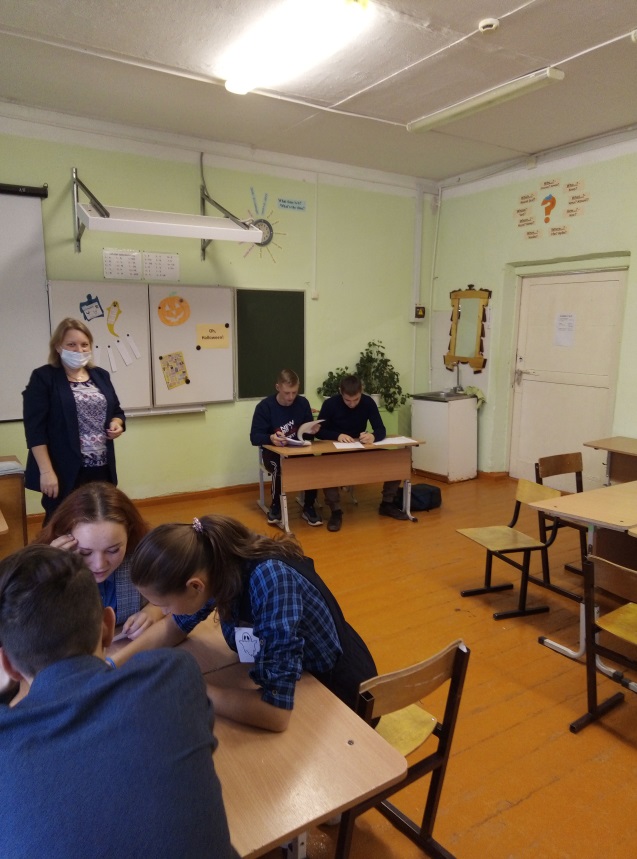 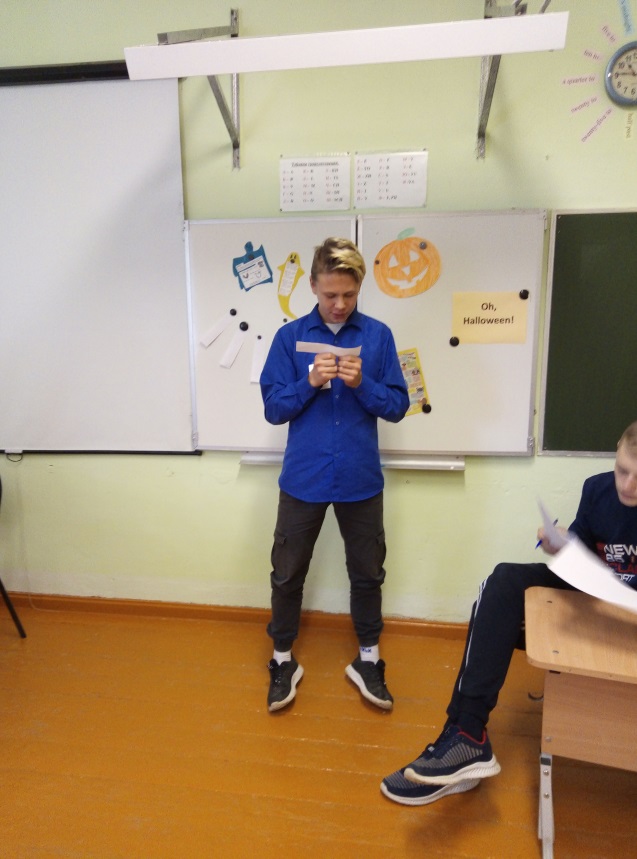 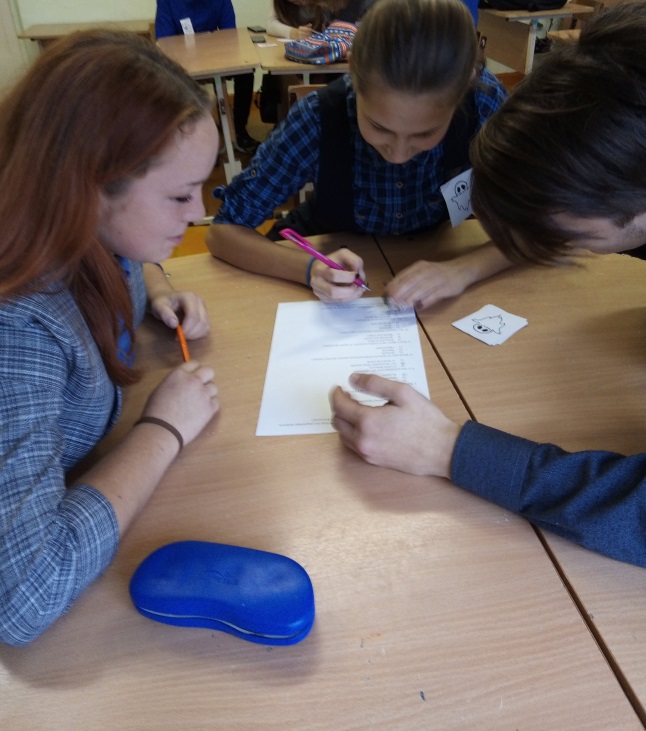 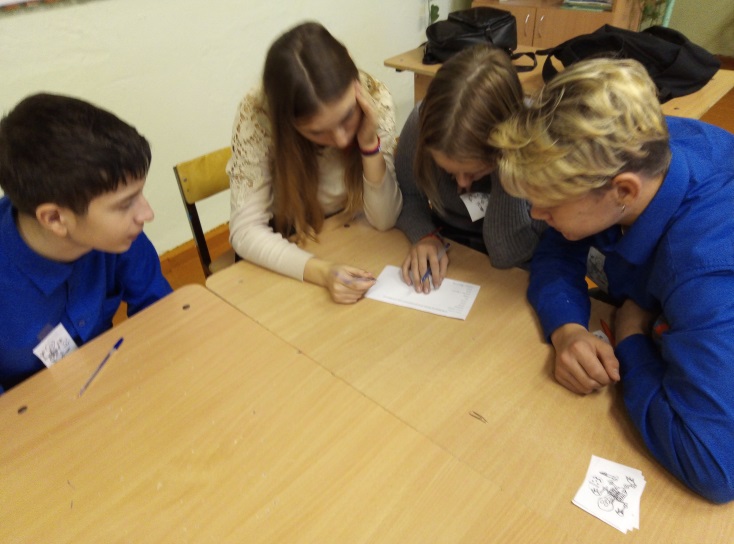 Мероприятие подготовлено и проведено учителем английского языка Елтышевой Е.В.